Continuous Personal Development (CPD) Activity LogThis activity log has been designed to support you in evidencing the activities you have undertaken  to meet the Social Work England requirements, for restoration to the Social Work England register.Your continuous personal development (CPD) activity log is an important part of evidencing how you have met Social Work England’s training requirements to be restored to the social work register. If you have been out of social work practice over two years , the number of training days required to return to practice is:30 days, if you have been out of practice for between two and five years.60 days, if you have been out of practice for between five and 10 years.You can complete this activity log to evidence the activities you have undertaken  to meet the requirements to meet the resoration requirements for Social Work England. You will be asked to supply this document at the end of your personal development programme, along with evidence to support your activities.Please note that if you would like to reference chapters of books that you have read, you do not need photocopies of the text. Instead, you can insert the title of the book and chapter, and the name of the author, in this document. If you have reflected on any books in your portfolio, please also make a note of that when you provide details of the book/s in this document.If you have completed any e-learning, you can send copies of certificates or other evidence of completion alongside your activity log. If you attend any formal learning, you need to ensure that it requires a social work qualification for you to attend. Please make a note of the date you attended in this document. Once you have completed this activity log, you will need to have it verified by a qualified and registered social worker from the Chinara Enterprises team, who is three years post qualified.For further guidance on meeting the restoration requirements, visit the Social Work England website VerificationWhen you have completed the required number of days of CPD to enable you to re-register with Social Work England, you need to email this to carol@chinaraenterprises.com to verifyBefore you send them this document, please ensure that you read, sign and date the following statement:I      (INSERT NAME)      confirm that I have completed the activities enclosed in this document and have fulfilled the required number of days to enable me to apply for re-registration with Social Work England.Signature: Date:Once Chinara Enterprises  receives your log and is satisfied that you have completed the activities enclosed, they will sign and date the following statement.I, xxxx being a qualified and registered social worker of 3 years plus and with no fitness to practice concerns , have reviewed the evidence from              and can verify that they have completed the activities listed and met the number of days required to apply for re-registration with Social Work England. Signature:Date:		Social Work England Regostration number Date CompletedCPD activityNo. of hours/days usedEvidenceWhat Social Work England Professional Standards did it meet?Date CompletedCPD activityNo. of hours/days usedEvidenceWhat Social Work England Professional Standards did it meet?Date CompletedCPD activityNo. of hours/days usedEvidenceWhat Social Work England Professional Standards did it meet?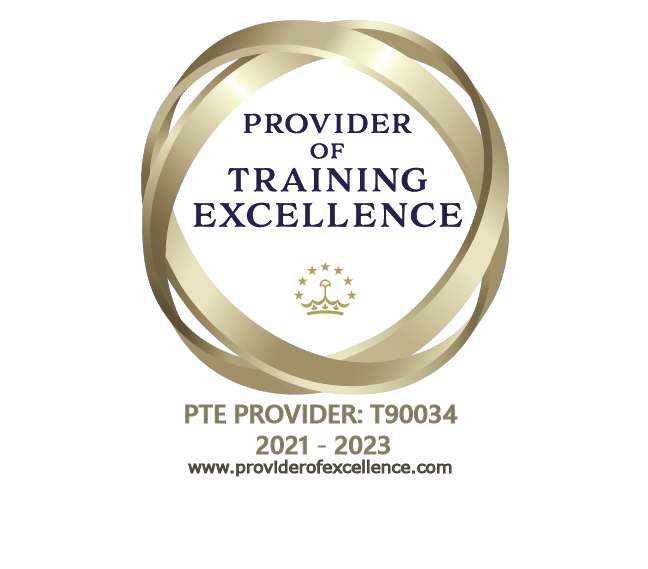 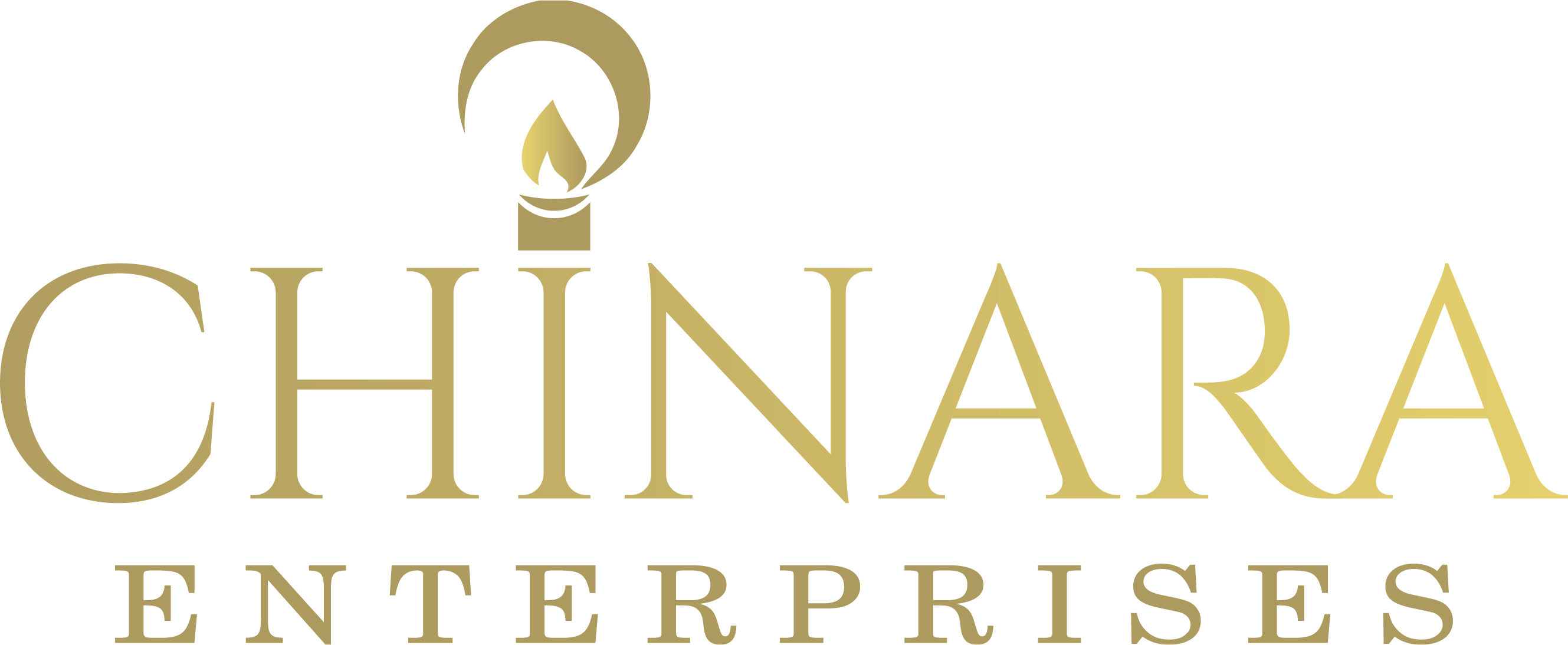 